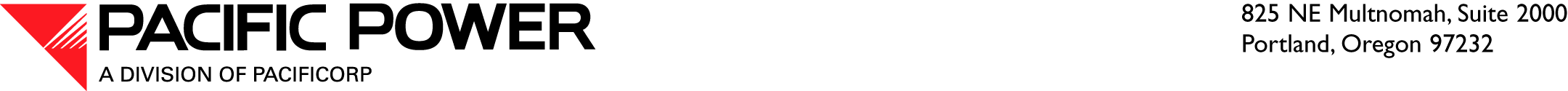 June 25, 2013 ELECTRONIC FILING  OVERNIGHT DELIVERY Utilities and Transportation Commission
  98504-7250Attn:	Stephen V. King
	Acting Executive Director and SecretaryRE:	Affiliated Interest Filing for PacifiCorpDear Mr. King:In accordance with RCW 80.16.020 and  480-100-245, PacifiCorp d/b/a/ Pacific Power & Light Company (PacifiCorp) files one verified copy of the Project Proposal from Marmon Utility, LLC (Hendrix), for the purchase of certain “spacer cable” needed for installation on PacifiCorp’s Tule Lake Circuit 5L82 in California.  A copy of the Project Proposal is included as Attachment A. PacifiCorp is an indirect wholly-owned subsidiary of MidAmerican Energy Holdings Company (MEHC). MEHC is a wholly-owned subsidiary of Berkshire Hathaway, Inc (Berkshire). Berkshire currently holds an approximate 64 percent interest in the Marmon Group.  The Marmon Group consists of approximately 130 companies, divided into eleven business sectors including engineered wire and cable, industrial products and building wire.  Hendrix is a member of the Marmon Group.  RCW 80.16.020 includes in its definition of “affiliated interest,” “every corporation five percent or more of whose voting securities are owned by any person or corporation owning five percent or more of the voting securities of such public service company or by any person or corporation in any such chain of successive ownership of five percent or more of voting securities.”  Therefore, Berkshire’s ownership interest in the Marmon Group creates an affiliated interest.Hendrix manufactures electrical distribution cable, cable systems, and accessories for aerial and underground utility applications.  Among the items manufactured by Hendrix is covered “spacer cable.” Spacer cable is designed to be resilient to incidental contact (e.g. fallen trees and limbs), have increased strength in the event of impact loads, and be tolerant to transient events such as lightning.  The Company intends to use such spacer cable for part of its California Reliability Project, which is designed to increase service reliability.  The Company intends to install approximately 5.8 miles of spacer cable on Tule Lake 5L82 in a wild life refuge area with a history of bird strikes.  This transaction is related to the distribution of electricity service in California and therefore does not affect Washington rates.  Notwithstanding, the Company is providing this notice out of an abundance of caution to ensure consistent treatment of affiliate contracts under the requirements of RCW 80.16.Using the spacer cable should improve reliability to customers.  Hendrix is the only known manufacturer of this product and the material is proprietary.  Purchasing the spacer cable is in the public interest as part of the Company’s commitment to providing safe and reliable electric service.The Company anticipates spending approximately $207,000 based on the Project Proposal included as Attachment A.  This includes materials, engineering and design assistance, and onsite field assistance of seven days divided between two weeks.  The amount may be reduced by $8,400 if the second week of field assistance is not required.Also included with this filing is a notarized verification from Michelle R. Mishoe, Senior Counsel, Pacific Power, regarding this transaction with Marmon Utility, LLC.Please contact Bryce Dalley at 503-813-6389 if you have any questions.Sincerely,William R. GriffithVice President, RegulationEnclosures AFFILIATED INTEREST FILINGPROJECT PROPOSAL AFFILIATED INTEREST FILINGVERIFICATIONVERIFICATIONI, Michelle R. Mishoe, Senior Counsel for PacifiCorp, am authorized to make this verification on its behalf. Based on my personal knowledge about the Project Proposal, I verify that the Project Proposal is a true and accurate copy of the original.I declare upon the penalty of perjury, that the foregoing is true and correct.Executed on ___________ __, 2013 at Portland, Oregon. ____________________________________Michelle R. Mishoe				Senior Counsel		Subscribed and sworn to me on this ___ day of _______, 2013.____________________________________Notary Public for Oregon			My Commission expires: _______________